DECRETI DIRIGENZIALI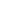 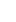 ISTRUZIONE, FORMAZIONE, LAVORO E POLITICHE GIOVANILI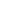 Dipartimento 50 GIUNTA REGIONALE DELLA CAMPANIA - D.G. 11 DG PER L'ISTRUZIONE, LA FORMAZIONE, IL LAVORO E LE POLITICHE GIOVANILI - Decreto Dirigenziale n. 28 del 31.10.2023 - Approvazione Avviso Pubblico per la concessione di contributi alle imprese per favorire l'occupazione femminile stabile e di qualità - Legge Regionale 26 ottobre 2021, n. 17 - art. 6 - Esercizio Finanziario 2023. (con allegato) 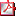 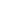 avviso pubblico modulistica 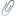 